WPROWADZENIE Mirosława Berezowska„Ogrody są cudownym nauczycielem”: uczą cierpliwości, pilności, oszczędności a przede wszystkim ofiarności - pisała malarka i ogrodniczka Gertrude Jekyll.  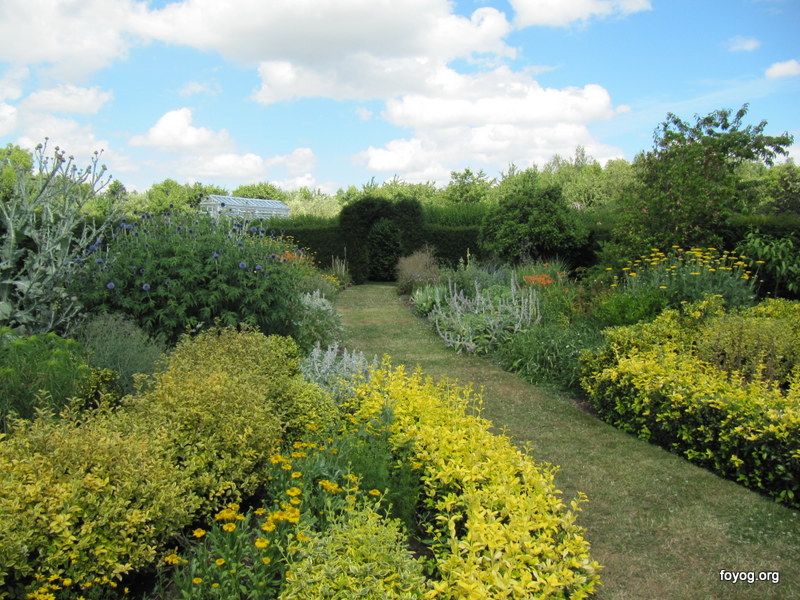 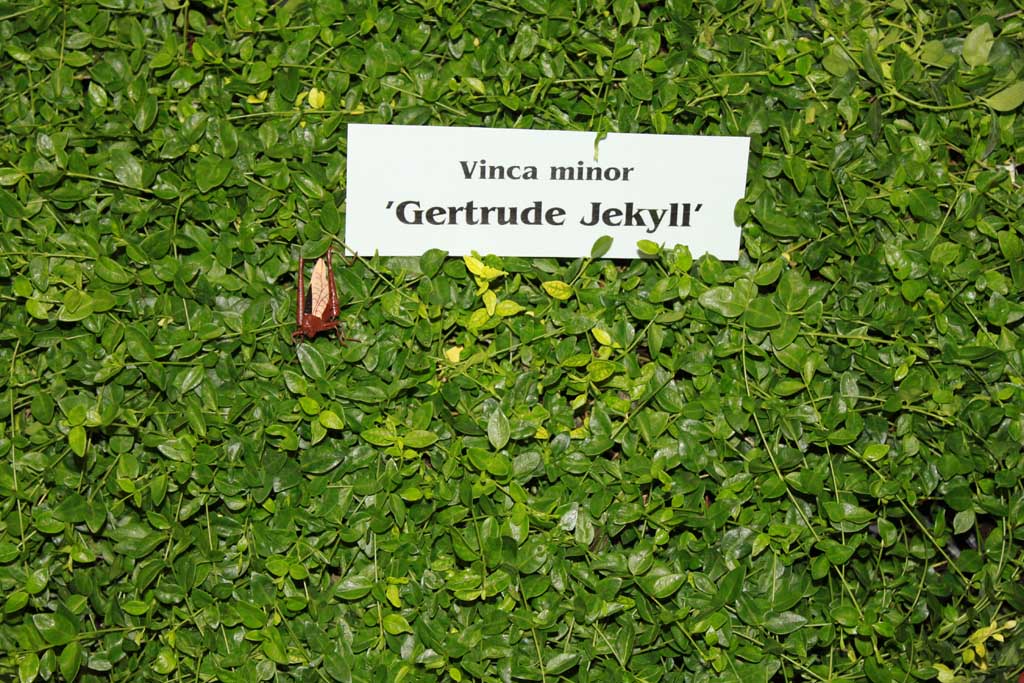 Od dziecka doświadczałam uroku ogrodów, smaku owoców z sadów, zdrowych jarzyn                        z działki. Nic dziwnego zatem, że darzę ogrody wielkim sentymentem . Swoją  pasją dzieliłam się                  na lekcjach z uczniami ,robiłam z nimi wycieczki w plener, malowaliśmy pejzaże ,rywalizowaliśmy               w  konkursach na najpiękniejszy bukiet  jesiennej kompozycji ( z udziałem rodziców),zdobycie największego okazu warzywa , na przepisy smacznych dań warzywnych…   Scenariusz projektu edukacyjnego Zwiedzamy najpiękniejsze ogrody Europy  opublikowałam w Warsztatach Polonistycznych . Nie do wiary, ale czasami  marzenia się spełniają                i po wielu latach odwiedziłam w Europie kilka pięknych ogrodów, które wcześniej pokazywałam uczniom  tylko na slajdach ,zrobionych z ilustracji w książkach. Podobnie było z moim  przydomowym ogródkiem, który postanowiłam sama zaprojektować. W  życiu bywają niespodzianki i na jednym ze szkoleń spotkałam nauczycielkę gimnazjum :Panię Kornelię Benesiewicz , która                   z wykształcenia była ogrodniczką.  Pomogła mi tak dobrać rośliny, by w kompozycjach tworzyły zgodne towarzystwo. Kiedy jestem w ogrodzie doświadczam innego , trochę nieziemskiego stanu ducha.  Prezentację odsłon mojego ogrodu  w czterech  porach roku umieszczam na moim facebookowym profilu, by cieszyła oczy innych miłośników drzew i krzewów ozdobnych(zdjęcia powyżej ).Kiedy więc któregoś dnia  przyszła do PCEiK u na konsultacje  Pani Karolina Jóźwiak-Szumska i przyniosła   projekt edukacyjny pt. Ekoludki w ogródku  - spotkanie uznałam za uśmiech losu. Nauczycielka -przejęta swoją pracą  w  przedszkolu ,kochająca dzieci , uwielbiająca  ogród- dzieli się  swoją pasją z przedszkolakami , bawi razem z maluchami sadzeniem i obserwowaniem roślin w przedszkolnym ogródku . Na dodatek  pragnie wszystko udokumentować, opisać, podzielić się swoimi doświadczeniami  z innymi nauczycielami , prowadzi dla nich warsztaty… . Bardzo pozytywny kontakt.Dziecko , które codziennie otrzymuje ze świata zewnętrznego tysiące bodźców – w ogrodzie się wycisza, odpręża, rozluźnia. Dzisiaj hortiterapia rozumiana jako praca w ogrodzie i przebywanie wśród roślin mające na celu poprawę zdrowia fizycznego i psychicznego człowieka jest wykorzystywane w leczeniu i rehabilitacji pacjentów w USA, Kanadzie, Wielkiej Brytanii, Niemczech i wielu innych krajach skandynawskich .…kiedy przygotowaliśmy miejsce pod rośliny i wysypaliśmy je świeżą, miękką , czystą ziemią -przyszła taka radość ,że dzieciaki zaczęły na tej ziemi skakać, tańczyć i wywijać koziołki . Tych obserwacji dokonał Mariusz Antolak , który założył ogródki szkolne dla dzieci ze slumsów Kenii I Zielonego Przylądka. Podobne spostrzeżenia wynieśli nasi polscy nauczyciele z kontaktu ze Stephenem Ritzem nauczycielem finalistą, który uczy w  szkole nr 55 w jednej z najbiedniejszych części południowego Bronxu w Nowym Jorku jako nauczyciel-wolontariusz. Prowadzi w szkole zajęcia z uczniami z edukacji przyrodniczej.  Jest totalnie oddany tej szkole.. Prowadzi działania uzupełniające do edukacji szkolnej, jak na przykład zakładanie ogródków szkolnych: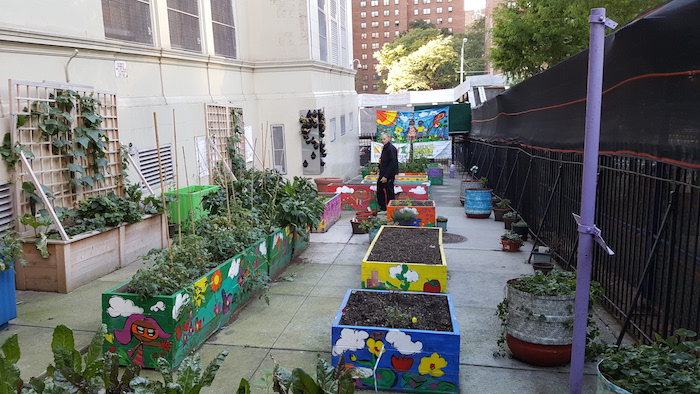 Fot. 3. Stephen Ritz w ogródku warzywnym przed szkołą. (Źródło : Edunews.pl) Wykorzystanie ogródka jako formy nauczania, materiału i środka dydaktycznego  do organizowania  oryginalnej sytuacji edukacyjnej- dającej wprost nieograniczone możliwości - zastosowała również nauczycielka Przedszkola nr 6 w Oleśnicy Karolina Jóźwiak-Szumska.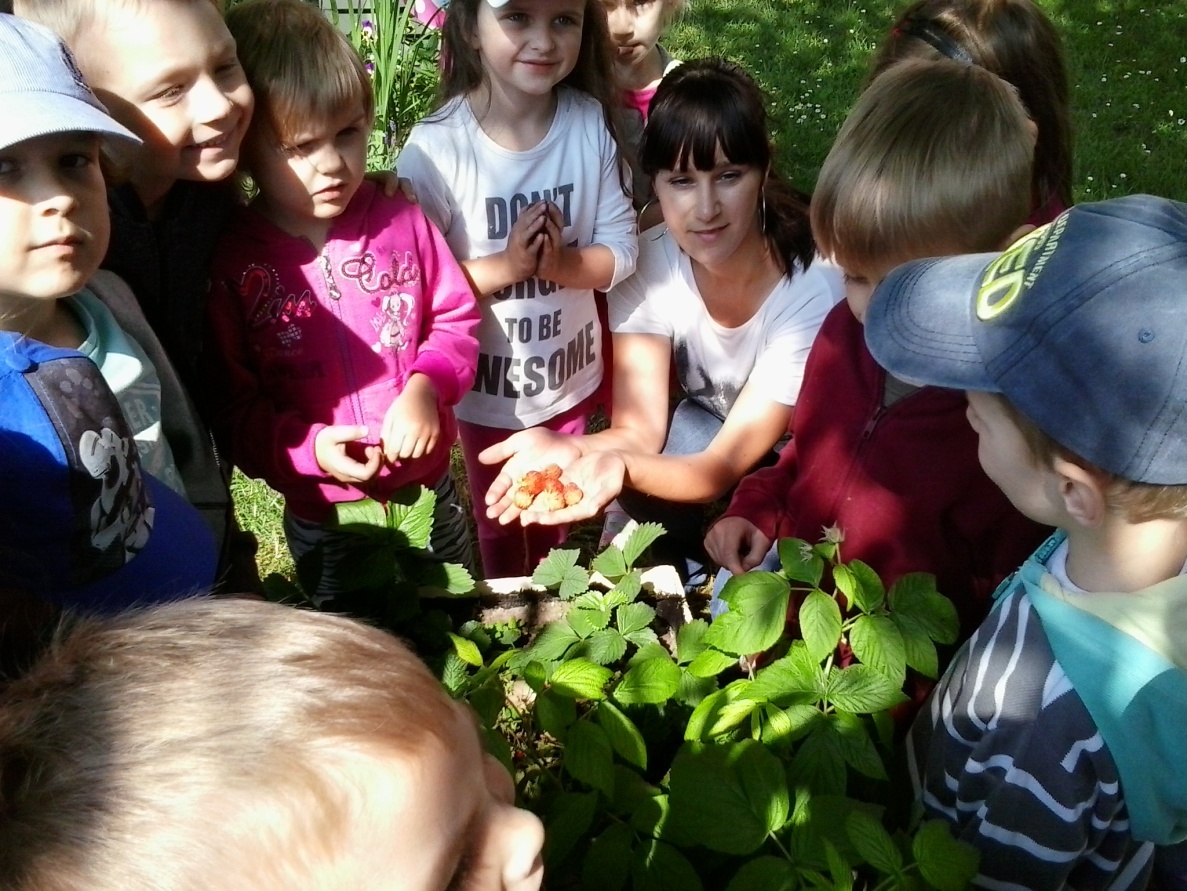 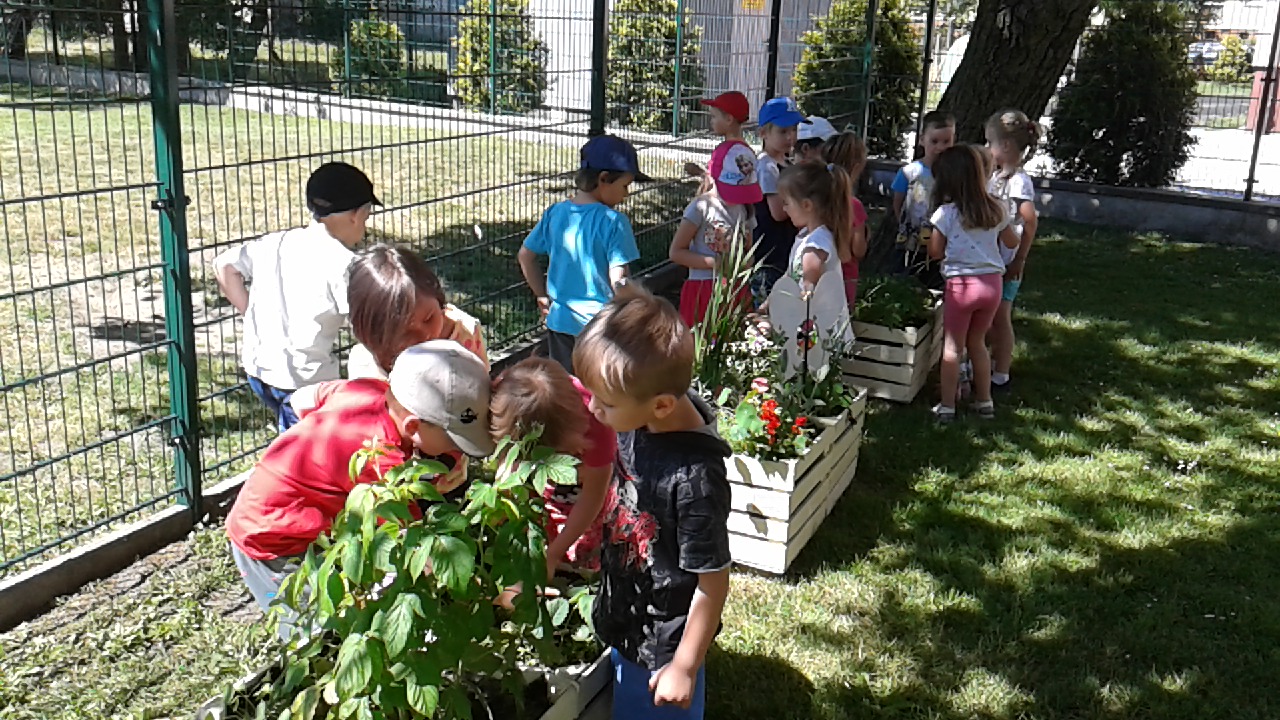 Fot. 5 Małe prywatne  przedszkolne rancho  -  I co nam tu wyrosło? I jak tu nie wierzyć w  łączenie pasji z nauczaniem ?Choć  projekt Pani Karoliny Ekoludki w ogródku jest   Jej pierwszą  publikacją  metodyczną -zawiera wszystkie kolejne  etapy  tej metody, jest merytorycznie poprawny , posiada nieschematyczne rozwiązania. Szczególnie  cenne w nim  są  szczere i otwarte przemyślenia, emocjonalny stosunek do sytuacji edukacyjnej, entuzjazm .  To dowód  ogromnego zaangażowania wszystkich bohaterów tego eksperymentu . Postanowiłyśmy więc pozostawić  niezmienionym   zapis  osobistych emocji. Tym samym  Autorka projektu znalazła się w kręgu nauczycieli  poszukujących w  nauczaniu-  radości i dla siebie, i dla dzieci. Takie  czynniki warunkują  sukces edukacyjny. I pani Karolina go osiągnęła.                                           EKOLUDKI W OGRÓDKU Koordynator i pomysłodawca projektu: Karolina Jóźwiak-SzumskaCzas trwania projektu: od  31 marca 2016 do 30 czerwca 2017Miejsce realizacji projektu: grupa przedszkolna dzieci 4-5 letnich „Ekoludki”Opiekun merytoryczny  projektu: konsultant PCEiK - Mirosława Berezowska Wybór tematu projektuOgród przedszkolny i zieleń wokół budynku są łatwo dostępnym dla dzieci i dla mnie kawałkiem żywej przyrody. Ułatwia więc realizowanie edukacyjnych wymagań i  wdrażanie dzieci do samodzielnego obserwowania, eksperymentowania, badania i praktycznego działania.W epoce cyfrowej  -priorytetem jest rozbudzanie  ciekawości poznawczej dzieci wnatralnym środowisku. Właśnie ciekawość i zadziwienie stały się podstawowym motorem aktywności moich przedszkolaków, a to z kolei  wpływa na ich motywacje do podejmowania pracy i wysiłku w prowadzeniu i dbaniu o ogródek. To , że zainteresowanie dzieci wzmaga się przez aktywność i zaangażowanie mam okazję obserwować  w czasie trwania kolejnych etapów projektu Ekoludki w ogródku.Metoda projektu badawczego zainteresowała mnie w czasie szkolenia pt. Mały projekt badawczy  w przedszkolu prowadzonym w oleśnickim  PCEiK-u przez Panią Mirosławę Berezowską. Realizację projektu zaczęłam wdrażać tuż po zajęciach. Obecnie trwa jego kolejny etap. Wybór tematu stał się oczywisty, bo dzieci były nim zainteresowane od dawna: ogród przedszkolny.   Doświadczenia  w projekcie okazały się  bardzo interesujące  i dla dzieci ,i dla mnie. To kolejne wyzwanie  w  mojej ośmioletniej pracy  nauczycielki wychowania przedszkolnego, którą bardzo lubię.Dlaczego na temat projektu badawczego wybrałam ogród?Od dawna każdą wolną chwilę spędzam w ogrodzie ,najczęściej z moim synkiem, który dopiero poznaje otaczający świat. Śmiało mogę powiedzieć, że ogród to moja pasja. Poprzez prace w ogrodzie nauczyłam się cierpliwości, która bardzo się przydaje w pracy z dziećmi ,pozwala mi na kreowanie własnej przestrzeni, daje poczucie dumy i spełnienia, a przede wszystkim radości, co likwiduje wszelkie stresy, tym samym wydłużając życie.Nasze przedszkolne kąciki przyrody związane z  czterema porami roku zawsze wyglądały wyjątkowo.Pełno było w nich roślin, które przyciągały uwagę dzieci i skłaniały je do bacznych obserwacji i zadawania wielu pytań. Pomyślałam sobie, że można przenieść prace do ogrodu, gdzie wszyscy będziemy mieli więcej możliwości, a  ja będę mogła uczyć  dzieci   troski i uważności czasie w pielęgnowania  roślin, rozmnażania, przesadzania. Uda się czy nie? Powinno, bo argumentacja jest rzeczowa i przekonywująca, a cel oczywisty. Dla dzieci ważna porcja wiedzy o tym, że ogród  jest nie tylko piękny, ale i pożyteczny, bo dostarcza zdrowych owoców i warzyw, których smak na  długo zostaje w pamięci zmysłowej. Prace w ogrodzie przygotowują przedszkolaki  do prowadzenia  zdrowego trybu życia, zmuszają do  fizycznego wysiłku, pełnią też rolę  terapeutyczną: to przecież  wesoła zabawa, radość z dobrze wykonanej pracy,  rozładowanie złości,  okazja do  wyciszenia.Wspólne prace uprawowe i pielęgnacyjne mobilizują dzieci do współpracy, przyspieszają zżywanie się grupy dzieci , uczą  podziału zadań i odpowiedzialności . To także  nauka odporności na niepowodzenia , systematyczności , gospodarności i rzetelności. Przedszkolaki uczą też cierpliwości i pozwalają przygotować do praktycznego zrozumienia ekologii, która wdrażana od  dzieciństwa może dać później początek kształtowania postaw wobec naturalnego środowiska. W przedszkolnym ogródku przygotowujemy więc  własny naturalny nawóz np. z pokrzyw, umieszczamy domki dla pożytecznych owadów czy karmniki dla ptaków. Możemy nauczyć dzieci samodzielnej pracy, a także małej  produkcji własnej żywności, jednocześnie przyzwyczajając do utrzymania czystości i porządku. Uczymy się postawy poszanowania  roślin i zwierząt oraz wytworów naszej pracy.Właściwie trudno wyliczyć -ile   możliwości do  wszechstronnego rozwoju dziecka dają prace w ogródku, a  to przecież jest celem edukacji na każdym etapie kształcenia od przedszkola zaczynając.Wymagania z  podstawy programowej12.Wychowanie dla poszanowania roślin i zwierząt.Dziecko: 12.1 wymienia rośliny i zwierzęta żyjące w różnych środowiskach przyrodniczych, np. na polu, na łące, w lesie.12.2 wie, jakie warunki są potrzebne do rozwoju zwierząt (przestrzeń życiowa, bezpieczeństwo, pokarm) i wzrostu roślin (światło, temperatura, wilgotność).12.3 potrafi wymienić zmiany zachodzące w życiu roślin i zwierząt w kolejnych porach roku; wie, w jaki sposób człowiek może je chronić i pomóc im, np. przetrwać zimę.CELE GŁÓWNE  projektu: 1.Kształtowanie wrażliwości i odpowiedzialności za kondycję  świata przyrody.2.Budzenie aktywności i motywacji w uczeniu się przez działanie.3.Rozwijanie  kompetencji społecznych: współpracy w grupie, zbiorowej odpowiedzialności CELE SZCZEGÓŁOWE:Kształtowanie postawy badawczej dzieci przez  obserwację procesu wzrostu rośliny od nasiona do owocu i doświadczanie  zmysłami: dotyku, smaku, powonienia.Dziecko:rozwija ciekawość poznawczą -obserwując ,poznaje warunki  potrzebne do rozwoju roślin (światło, temperatura, wilgotność),obserwuje zmiany zachodzące w życiu roślin w kolejnych porach roku,poznaje sposoby siania, sadzenia roślin,samodzielnie nazywa narzędzia ogrodnicze,potrafi  współpracować z grupą podczas wykonywania zadnia,wzbogaca słownictwo wyrazy związane z ogrodem: roślinami (warzywa, owoce, kwiaty), narzędziami (kosz, sekator, łopatka, grabki, podkolannik, pazurki, motyka, haczka, rękawiczki, konewka),oraz pracami ogrodzie(pielęgnacja, podlewanie, plewienie, nawożenie,)rozpoznaje i nazywa poznane rośliny,wie ,jak wykorzystać owoce, jak należy je przygotować do zjedzenia,potrafi pielęgnować rośliny (podlewać, nawozić, usuwać chwasty, zbierać owoce i kwiaty, podpierać),umie przygotować nawóz z pokrzyw,potrafi narysować owoce, warzywa i kwiaty,obserwuje i nazywa owady i ptaki,wie, w jaki sposób człowiek może chronić rośliny oraz zwierzęta i pomóc im, np. przetrwać zimę,wie ,czym dokarmia się ptaki w zimie,pyta o niezrozumiałe fakty przyrodnicze,rozwija zmysły (wzrok, słuch , dotyk, powonienie),Kształtowanie kompetencji społecznychDziecko:potrafi prosić o pomoc w sytuacjach trudnych,potrafi współpracować w grupie, wie, jak zrealizować zadania zespołowe,umie komunikować się z kolegami w czasie wykonywania prac.Kształtowanie postawy proekologicznejokazuje szacunek  otaczającej je przyrody,dba, pielęgnuje i chroni wytwory swojej pracy .METODY nauczania:rozmowa wprowadzająca do tematu projektu (rozmowa kierowana),metoda nauki przez zabawę np. zabawa Gotujemy zupę, metoda inscenizacji wiersza np. Juliana Tuwima Warzywa,gry dydaktyczne bogacące słownictwo,(nazwy z grupy tematycznej: rośliny, warzywa, narzędzia, nawóz itp.) np. Zabawy ruchowe np. Sałatka owocowa lub warzywna , gra Memory pot. Memo,metody aktywizujące: (drama: zabawa naśladowcza Pracujemy w ogrodzie, gry terenowe, burza mózgów, mapa mentalna :rysunki, piktogramy do pojęcia ROŚLINY lub PRZYRODA ),metody wykorzystujące środki audiowizualne: film z cyklu Truskawkowe Ciastko Praca zespołowa, film animowany z cyklu Świnka Peppa odcinki pt. Ogrodnictwo , Kompost.nauka wierszy o tematyce ogrodu, warzyw, kwiatów np. wiersz Jana Brzechwy Na straganie,nauka piosenek o tematyce ogrodu: „Owoce i warzywa” muz., aranż. i słowa M. Witecki vel Kazanecki,tańce i pląsy do muzyki poważnej np. utwór pt. Cztery pory roku  A. Vivaldiego.fragm. bajki terapeutycznej np. Nadzieja z Perłowej Góry M. Berezowskiej,wystawa zdjęć z prac dzieci w ogrodzie, quizy, zagadki, konkursy, jako narzędzie ewaluacji,spacery i wycieczki i zabawy ruchowe na świeżym powietrzu.FORMY PRACY: praca indywidualna,praca zespołowa,praca w małej grupie,obserwacja, doświadczenia ,eksperyment,ŚRODKI DYDAKTYCZNE:EWALUACJA:obserwacja zachowań dzieci  podczas zajęć,analiza prac plastycznych no(mapy mentalne )ocena zaangażowania dzieci i rodziców w projekt,ankieta dla rodziców.Pytania otwarte dla dzieci < zgaduj-zgadula badająca wartość edukacyjną projektu PRZEWIDYWANE REZULTATY PROJEKTU:Dzieci:reprezentują postawę proekologiczną wyrażającą się w szacunku dla środowiska przyrodniczego,potrafią współpracować w grupie,są odporne na sytuacje stresowe,  porażki ,ich reakcje emocjonalne są adekwatne do sytuacji, kreatywnie rozwiązują problemy , dociekają przyczyn, oceniają skutki działania,potrafią otwarcie wyrażać emocje , mówić -co czują, myślą i jak postrzegają siebie, rówieśników oraz środowisko przyrodnicze , które je otacza.EFEKT KOŃCOWY:Prezentacja multimedialna ze zdjęciami  dokumentująca zdarzenia  z całego projektu.Gry dydaktyczne wykonane w rodzinnym konkursie „Ogródkowe gry”.Domki dla owadów-prace plastyczne i modele wykonane przy pomocy rodziców .Album  rysunków dzieci dokumentujący cały proces od nasionka do owocu.Wspólne świętowanie (biesiad z rodzicami) na zakończenie projektu. HARMONOGRAM PRAC:Lubię dziecięcą wrażliwość i pasję poznawania. Zadziwia mnie to, jak one postrzegają  świat. To moje Ekoludki  mnie inspirują i dla nich sięgam po nowe pomysły, które poprzez zabawę rozwijają niebywałą kreatywność, wyobraźnię. Uśmiech i błysk w oczach dziecka dostarczają mi poczucia dobrze spełnionego obowiązku nauczycielki przedszkola. Moim celem zawodowym jest  bowiem stwarzanie dzieciom możliwości do nauki i rozwoju twórczości  przez doświadczanie   oraz wprowadzanie nowatorskich metod nauczania oraz wychowywanie w atmosferze ciepła, radości, szacunku i jasnych zasad współpracy.                                                  Karolina Jóźwiak –Szumska ZAŁĄCZNIKIKARTY OBSERWACJI ROŚLINKarta obserwacji wschodu nasion:Nauczyciel zadaje pytania , dzieci decydują czy zaznaczyć w karcie obserwacji   sukces ogrodniczy , rzeczowo je argumentować Karta obserwacji wzrostu roślin wysadzonych do skrzynek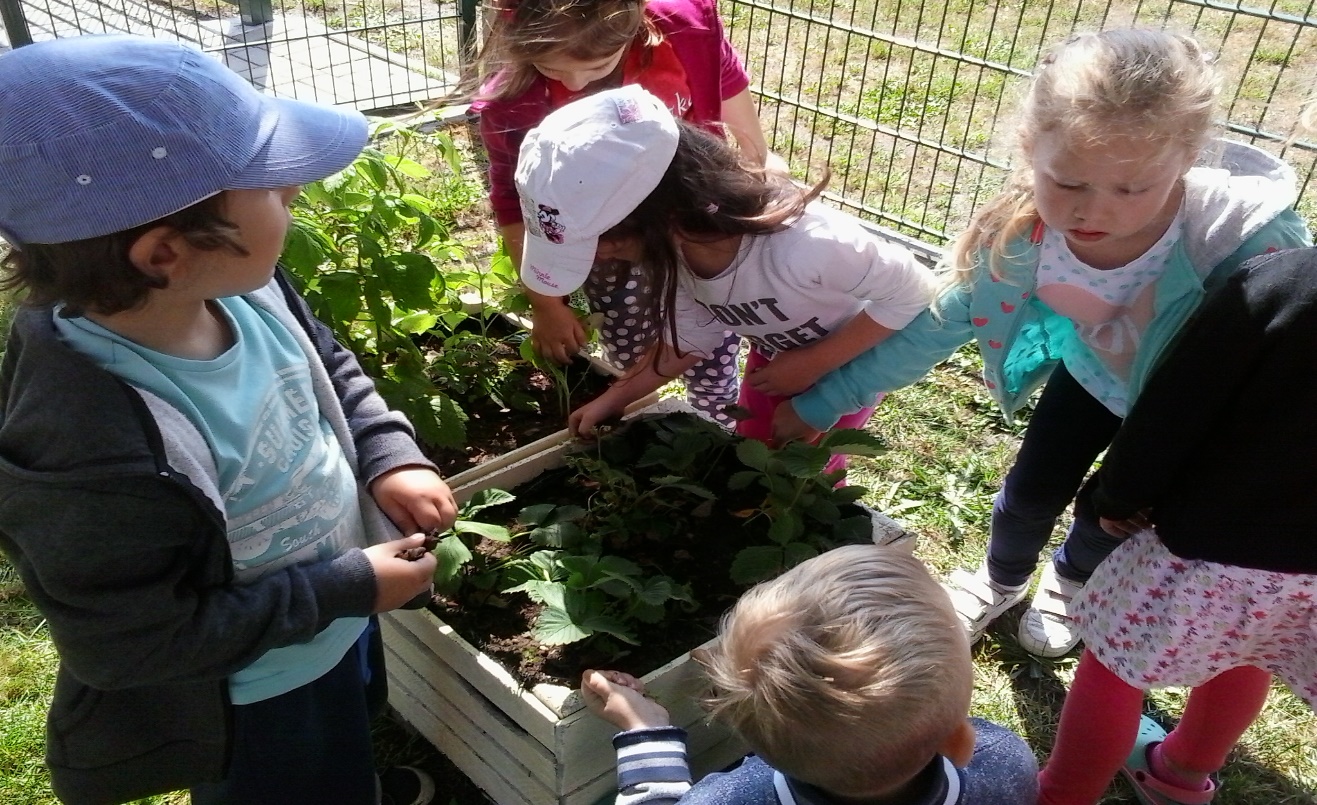 Fot.6 Komisja Kontroli jakości  produkcji warzyw i owoców ocenia  ( a teraz prysły zmysły : smak, dotyk…)  GALERIA ZDJĘĆ                    CZTERY PORY ROKU W OGRÓDKU EKOLUDKÓW 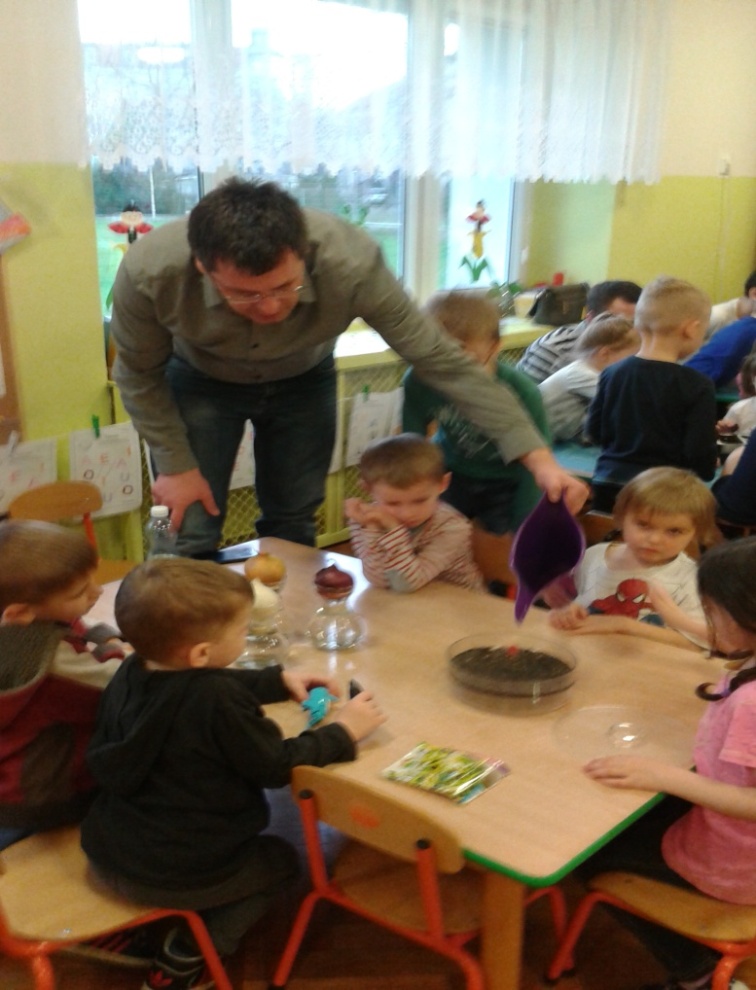 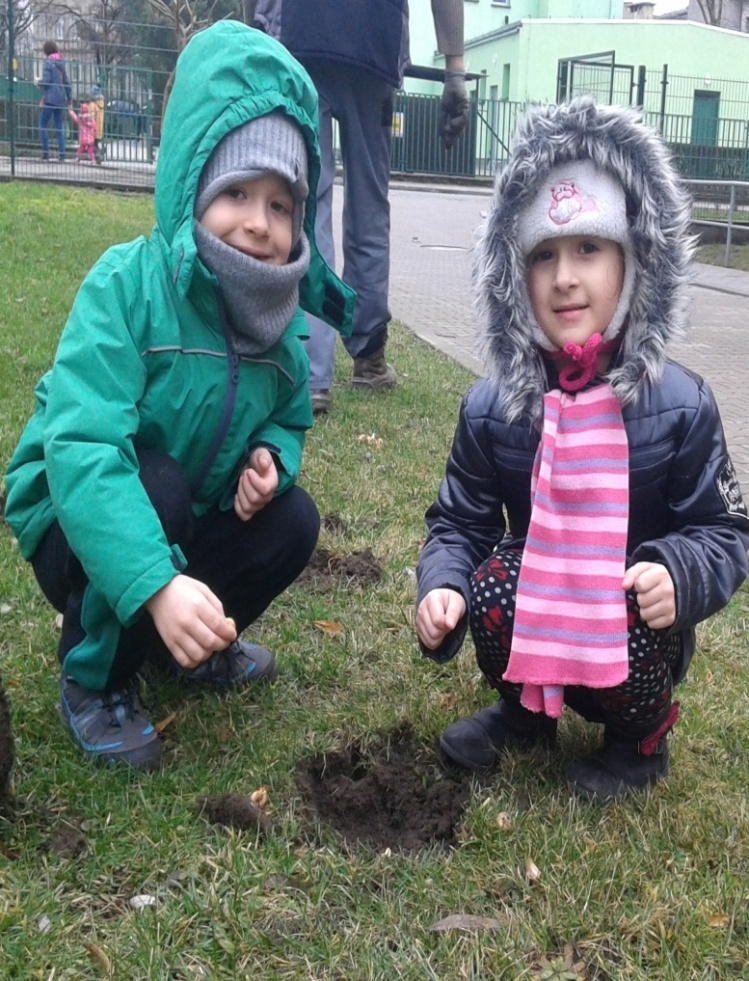 m FOT.7 Kto pod kim kopie dołki-ten będzie ogrodnikiem 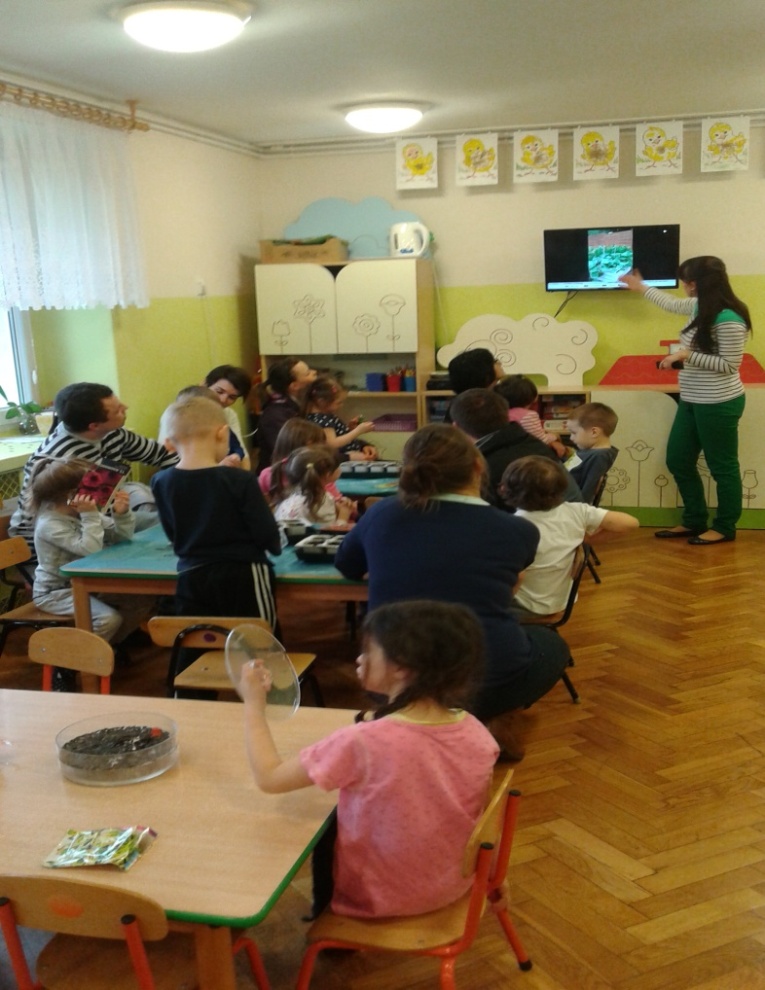 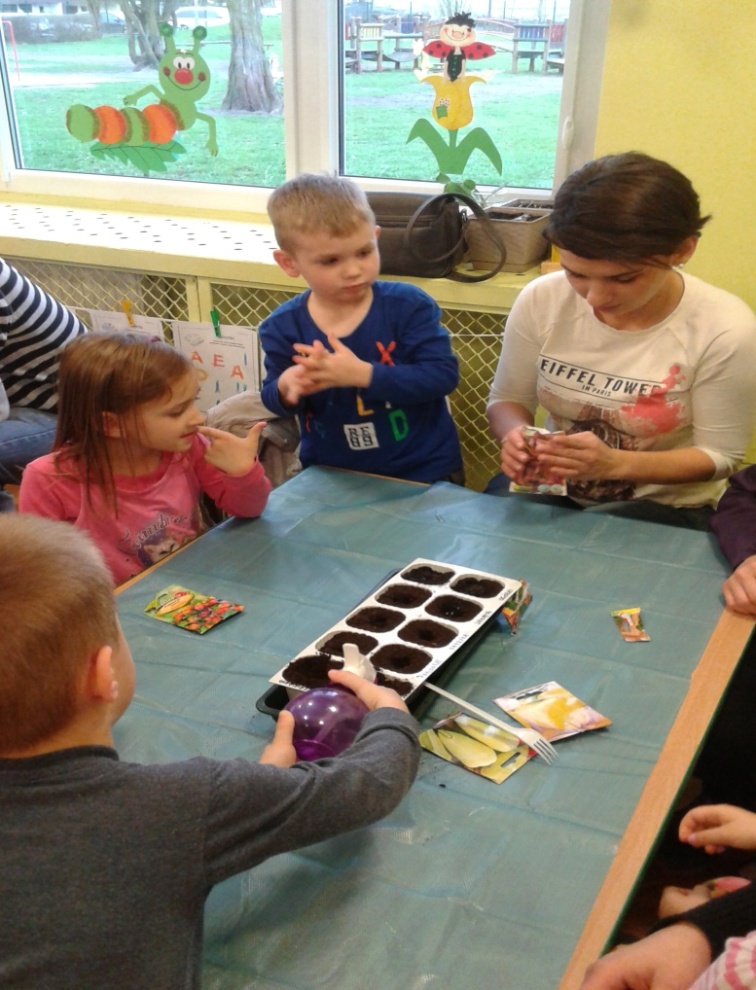 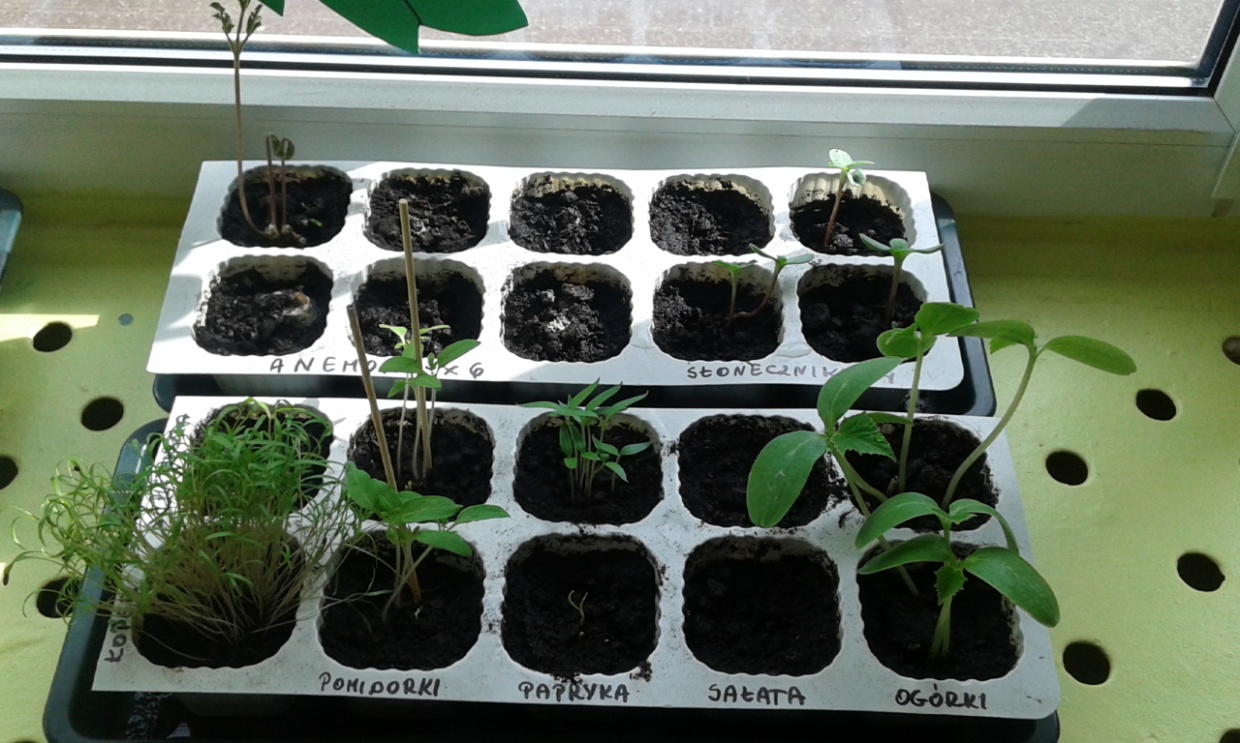 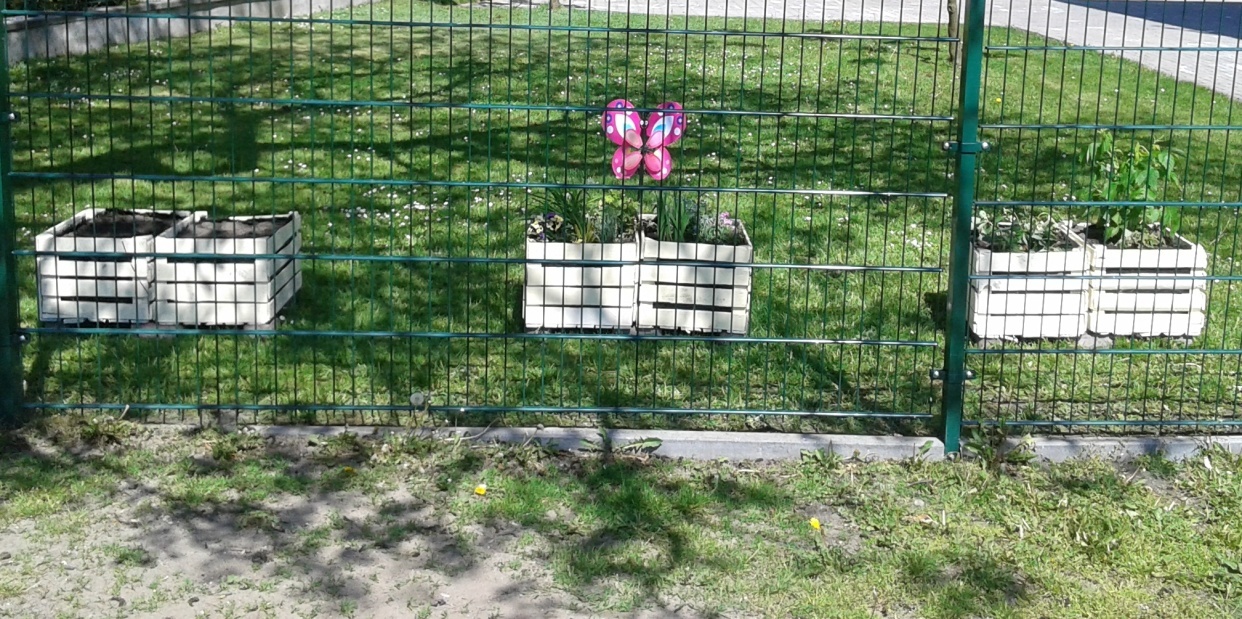                     FOT . Spokojne  dojrzewanie w przyrodzie 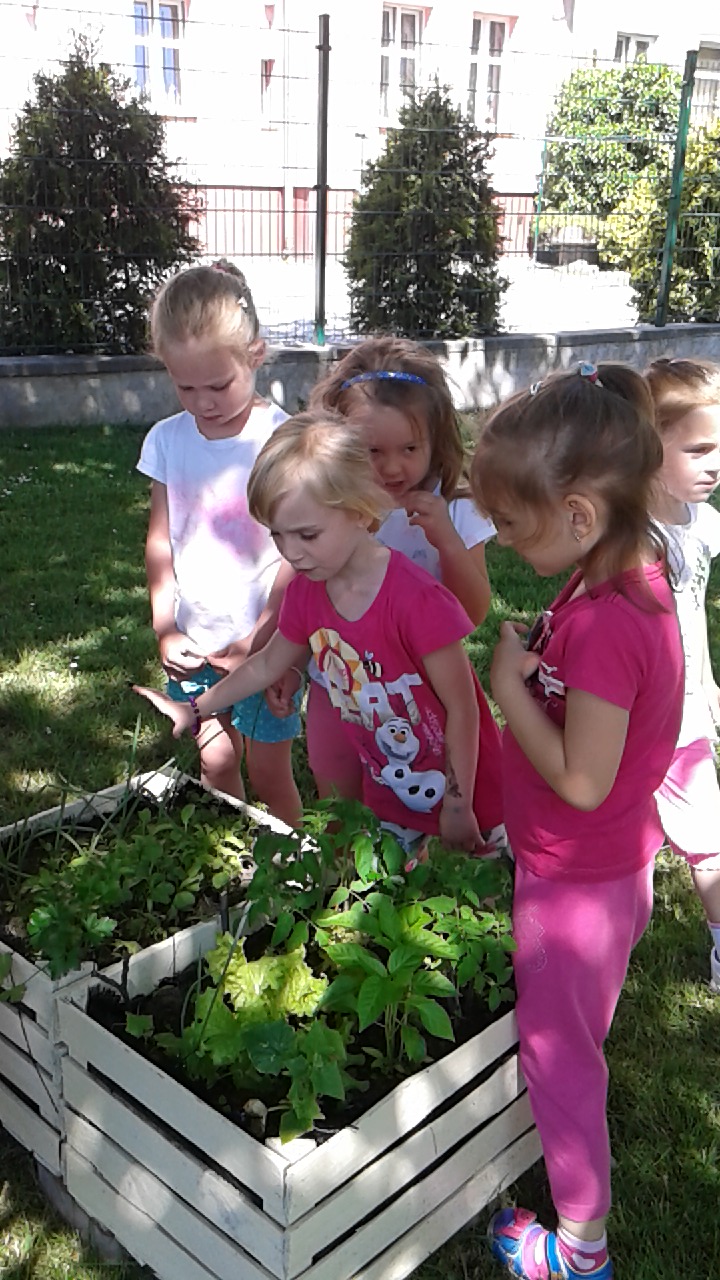 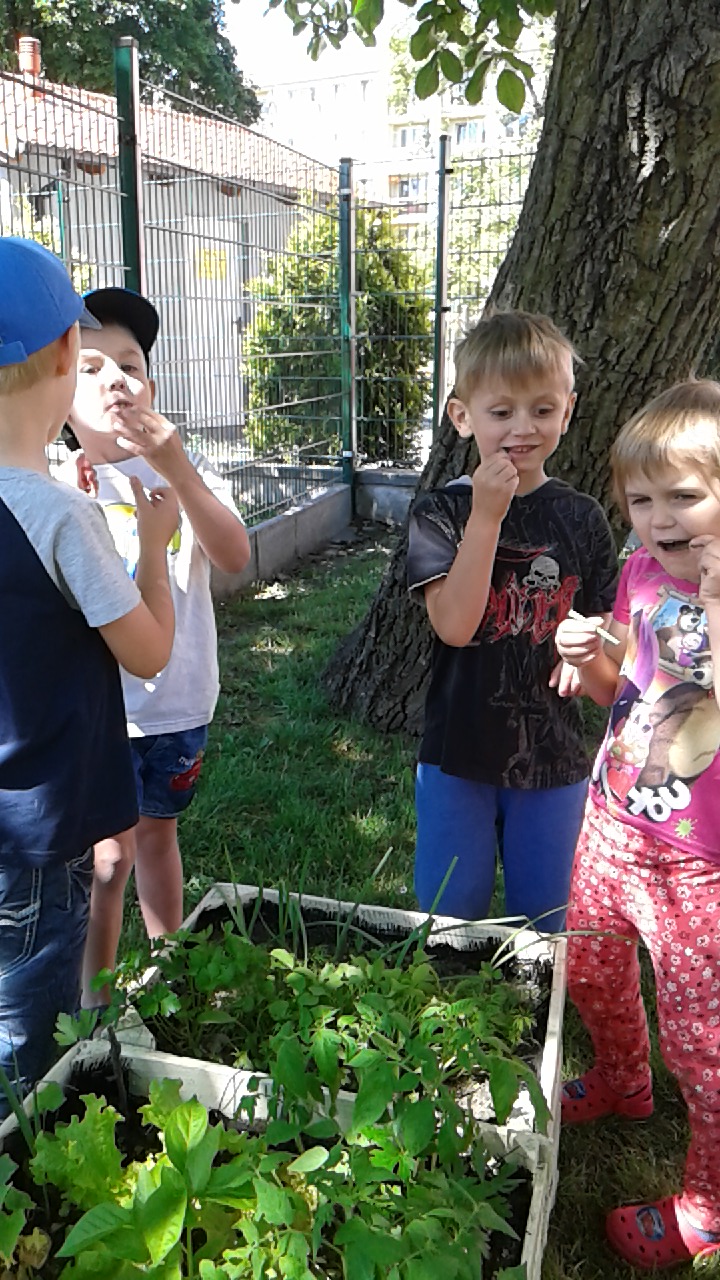 Fot.13 zaklęcia  małej czarodziejki  „Rośnij zdrowo i wysoko”                               FOT.14  Szczypie szczypiorek w mały jęzorek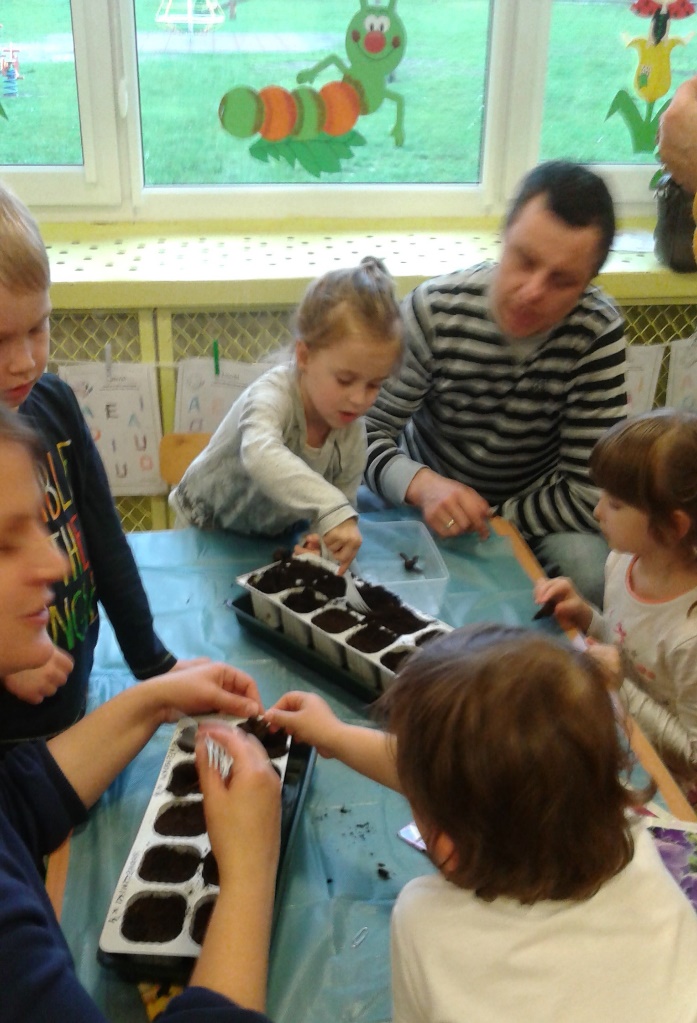 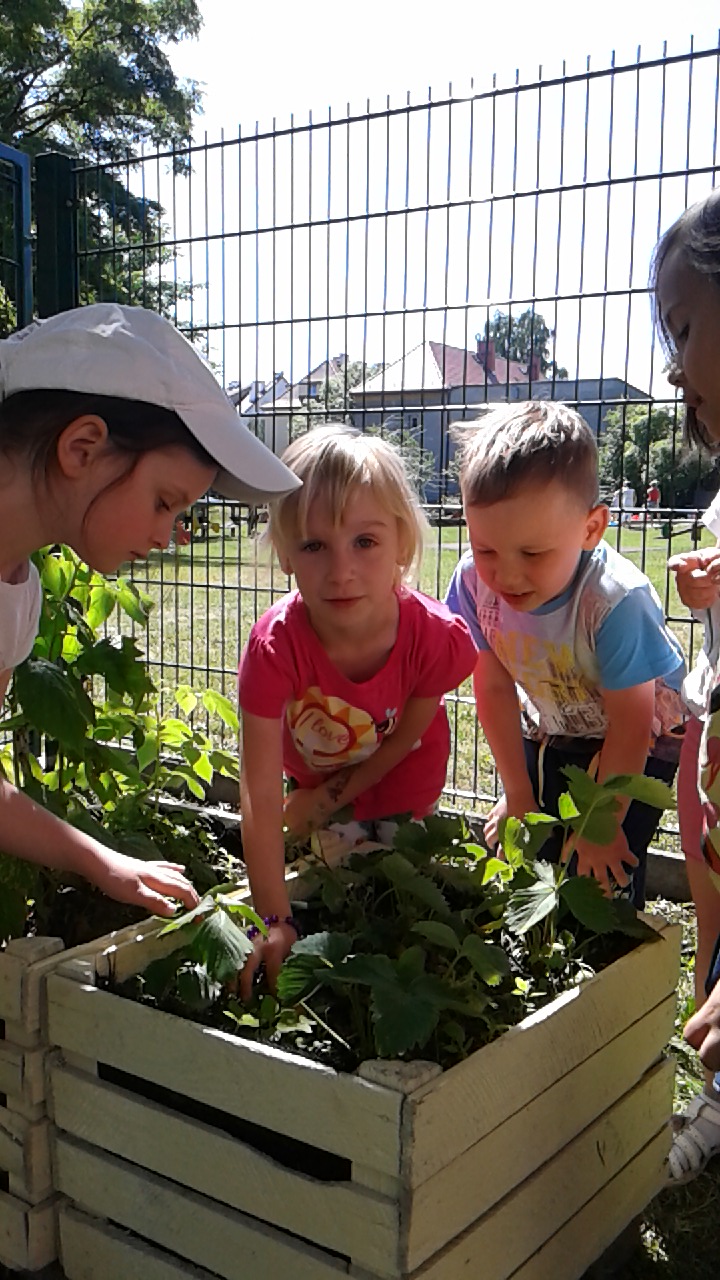 Fot.15 tylko nie zapominajmy kto  nas wspierał na starcie!!                                  Fot. 16   takie  mamy  cuda   !!!!!!                                         Wielkie jesienne sprzątanie ogródka Ekoludka 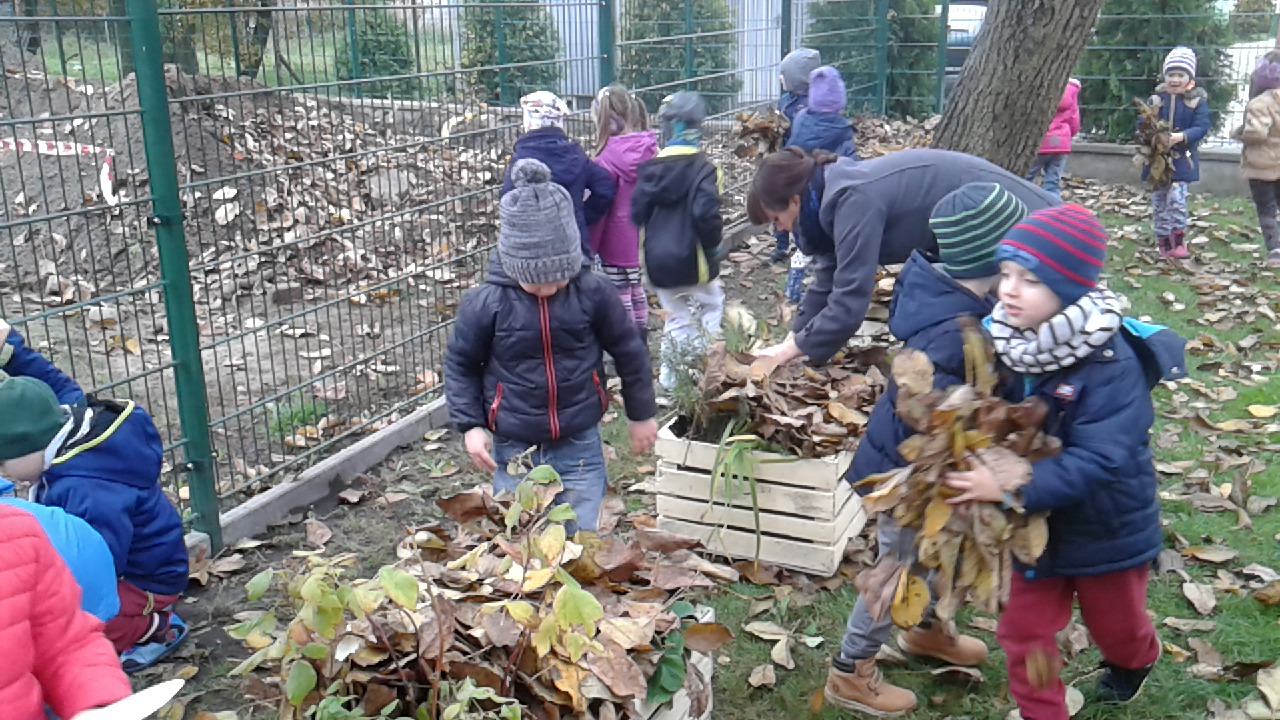 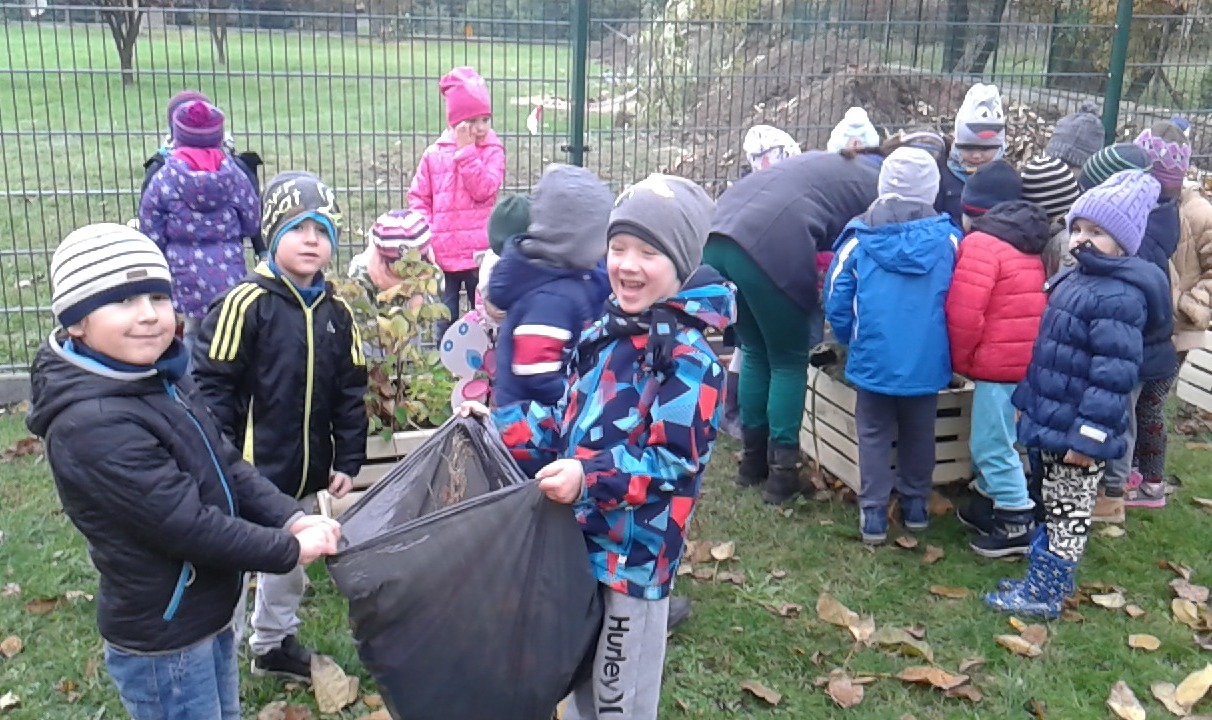 Fot. 18. chłopcy  radośnie pracują , a dziewczynki z przejęciem  pod płotem plotkują. Takie życie !!!!!Quiz przyrodniczy „Przyjaciele Przyrody”Cele operacyjne: Dziecko:- wspólnie z rówieśnikami wykonuje  zadania ,- sprawdza swoje wiadomości dotyczące wiedzy przyrodniczo – ekologicznej.Metody: - czynne: zadania  stawianych  przed dzieckiem dziecku- słowne:  stymulujące myślenie: objaśnienia, stawiane pytania otwarte ,- problemowe : rozwiązuje problemy związane ze  wzrostem roślin. Formy organizacyjne: praca zespołowa, indywidualna, Cele operacyjne: Dziecko:- wspólnie z rówieśnikami wykonuje  zadania- sprawdza swoje wiadomości dotyczące wiedzy przyrodniczo – ekologicznej.Metody: - czynne: zadania  stawianych  przed dzieckiem dziecku- słowne:  stymulujące myślenie: objaśnienia, stawiane pytania otwarte ,- problemowe : rozwiązuje problemy związane ze  wzrostem roślin. Formy organizacyjne: praca zespołowa, indywidualna, Środki dydaktyczne: zagadki zamknięte w balonikach, narzędzia ogrodowe, puzzle, prezentacja prac plastycznych „Domki dla ptaków” PRZEBIEG:1. Przywitanie rodziców  i gości przez dzieci-gospodarzy. Zabawa integracyjna.2. Podział na grupy, zespoły zgodnie z wybranym kryterium( kolory , nazwy-wokół roślin)  I KONKURENCJA „Co to jest?”Instrukcja i zasady  : za wykonanie zadania można uzyskać 2 pkt. jeśli wybrane dziecko odgadnie. W razie problemu może pomóc drużyna, ale wtedy uzyskuje 1 pkt.Nauczyciel zawiązuje oczy jednej osobie z drużyny. Następnie daje do ręki narzędzie ogrodnicze. Dziecko musi odgadnąć po dotyku, jakie to narzędzie. (haczka, grabki, pazurki, łopatka)II KONKURENCJA „Ogródkowi przyjaciele.”Instrukcja i zasady : za wykonanie zadania można uzyskać 2 pkt. jeśli drużyna ułoży puzzle i poda prawidłową nazwę. Drużyna uzyska 1 pkt. jeśli ułoży puzzle a nie poda nazwy.Układanie puzzli wykonanych z ilustracji . Zespół otrzymuje  kopertę z zadaniem. W ciągu pięciu minut ma ułożyć cały obrazek i powiedzieć co przedstawia. (kret ,dżdżownica, motyl, pszczoła)III KONKURENCJA „Zgaduj-zgadula”Instrukcja i zasady : za wykonanie zadania drużyna uzyskuje 1 pkt. za prawidłową odpowiedź.Pytania ukryte w balonikach. Dziecko za pomocą szpilki przebija balonik. Prowadzący odczytuje pytanie dla grupy.1.Jakie rośliny, chyba dobrze wiecie, zbierane na łące kupujesz w aptece? (Zioła).2.W ziemi się rodzą - z jednego wiele. Najsmaczniejsze są jesienią pieczone w popiele. (Ziemniaki).3.Mam listki zielone jak wiosna, a dzwonek biały jak zima. Przez śnieg się odważnie przebijam. Nawet mróz mnie nie powstrzyma. (Przebiśnieg).4.W czarne kropki mam czerwoną spódnicę. Chętnie zjadam mszyce. (Biedronka).IV KONKURENCJA „Prawda czy fałsz?”Instrukcja i zasady : za każda prawidłową odpowiedź można uzyskać 1 pkt.Prowadzący czyta stwierdzenia. Odpowiadają jednocześnie wszystkie drużyny poprzez podniesienie w górę kółeczka  (zielone – prawda; czerwone  – fałsz)Mamy 3 pory roku (F)Żaba jest pożyteczna. (P)Ekologią zajmują się tylko dorośli (F)Rośliny do wzrostu potrzebują światła i wody.(P)PODSUMOWANIEWspólne przeliczanie punktów. Nagrodzenie wszystkich uczestników quizu.Gratulacje dla drużyny zwycięzców. Świętowanie, biesiadowanie, fotograficzne  dokumentowanie zdarzenia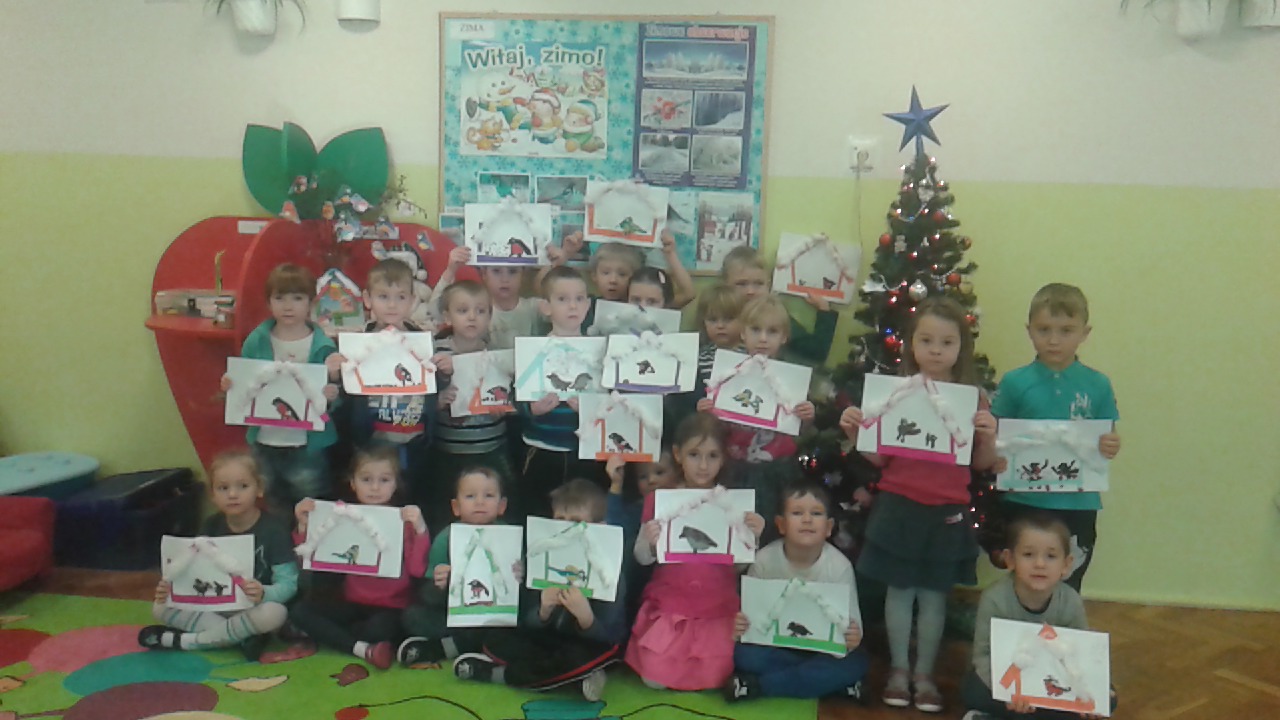 FOT. Aranżacja małej architektury ogrodowej To nasze domki dla ptakówANKIETA DLA RODZICÓWDrodzy Rodzice! Nasz projekt Ekoludki w ogrodzie ma za cel oswoić dzieci z przyrodą, pomóc w jej rozumieniu i nauczyć  do niej szacunku .Proszę odpowiedzieć na pytania , które pomogą określić  stopień osiągnięcia celu .Zapraszam do wypełnienia ankiety. Proszę odpowiedzieć na pytania zakreślając jedną odpowiedź. Dziękuję!Informacje z ankiet posłużą nam  do planowania dalszej wspólnej pracy i poprawy obszarów, w których dzieci wykażą słabszą wiedzę i umiejętności w obszarze edukacji przyrodniczej.1.Czy dziecko dzieliło się swoimi spostrzeżeniami z doświadczeń w ogródku? Tak		Nie2.Czy  emocje ,które towarzyszyły tym relacjom były pozytywne ?                  Tak                                Nie 3 Czy dziecko  rozpoznaje i nazywa więcej roślin  w środowisku naturalnym?Tak		Nie4.Czy dziecko zadaje więcej pytań na tematy przyrodnicze  lub wykazuje większe zainteresowanie filmami przyrodniczymi ?             Tak		Nie5.Czy dziecko dłużej obserwuje i nazywa owady i ptaki?                                          Tak 		Nie             6.Czy dziecko zauważa zmiany zachodzące w życiu roślin?               Tak		Nie              7.Czy dziecko ma  zwierzątko?                                           Tak 		NieJeśli udzieliłeś odp. Tak przejdź do pytania poniżej, jeżeli Nie, przejdź do pytania nr 7.               8.Czy dziecko chętnie się opiekuje swoim zwierzakiem?Tak		Nie 9.Czy  dziecko wie, w jaki sposób człowiek może chronić rośliny oraz zwierzęta i pomóc im,      np. przetrwać zimę?                                 Tak		Nie 10 .Czy dokarmiacie razem  ptaki w zimie?Tak		Nie11.Czy dziecko  zna warunki  potrzebne do rozwoju roślin (światło, temperatura, wilgotność)?Tak		NieCzy  wie jak wykorzystać  warzywa  do zjedzenia?Tak		Nie		Nie wiem               13.Czy dziecko pomaga w pielęgnacji roślin w domu czy w ogrodzie?              Tak		Nie		Nie wiem               14.Czy dziecko  samodzielnie nazywa narzędzia ogrodnicze?                                 Tak		Nie               15. Czy dziecko  potrafi narysować owoce, warzywa i kwiaty?                                 Tak		Nie                16.Czy  dziecko bawi się chętnie w grupie ?                               Tak		Nie		Nie wiem                17.Czy dziecko  dba, pielęgnuje i chroni wytwory swojej pracy?                                Tak 		Nie                                 Dziękuję za poświęcony czas!                                                                                  Karolina Jóźwiak-Szumska ………………………………………………………………………………………………………………………………………………KONKURSdla rodziców i dzieci !!!Serdecznie zapraszam do udziału w konkursie pt. „Ogródkowe gry”.Celem konkursu jest bogacenie słownictwa dzieci , kreatywne myślenie oraz zainteresowanie dzieci  dydaktycznymi grami  oraz wspólne spędzanie czasu z najbliższymi .Aby wziąć udział w konkursie, należy wykonać grę (planszową, karty, memory itp.), opisać zasady i zaprezentować ją w przedszkolu przed grupą. Grę wykonują dzieci z pomocą rodziców, ale zasady gry dzieci prezentują samodzielnie.Tematem gry musi być ogród (wszystko- co jest z nim związane: rośliny, narzędzia, czynność, zwierzęta, owady itp.)Dla wszystkich uczestników zostały przewidziane nagrody oraz pamiątkowe dyplomy.Prezentacja gier nastąpi 10 lutego.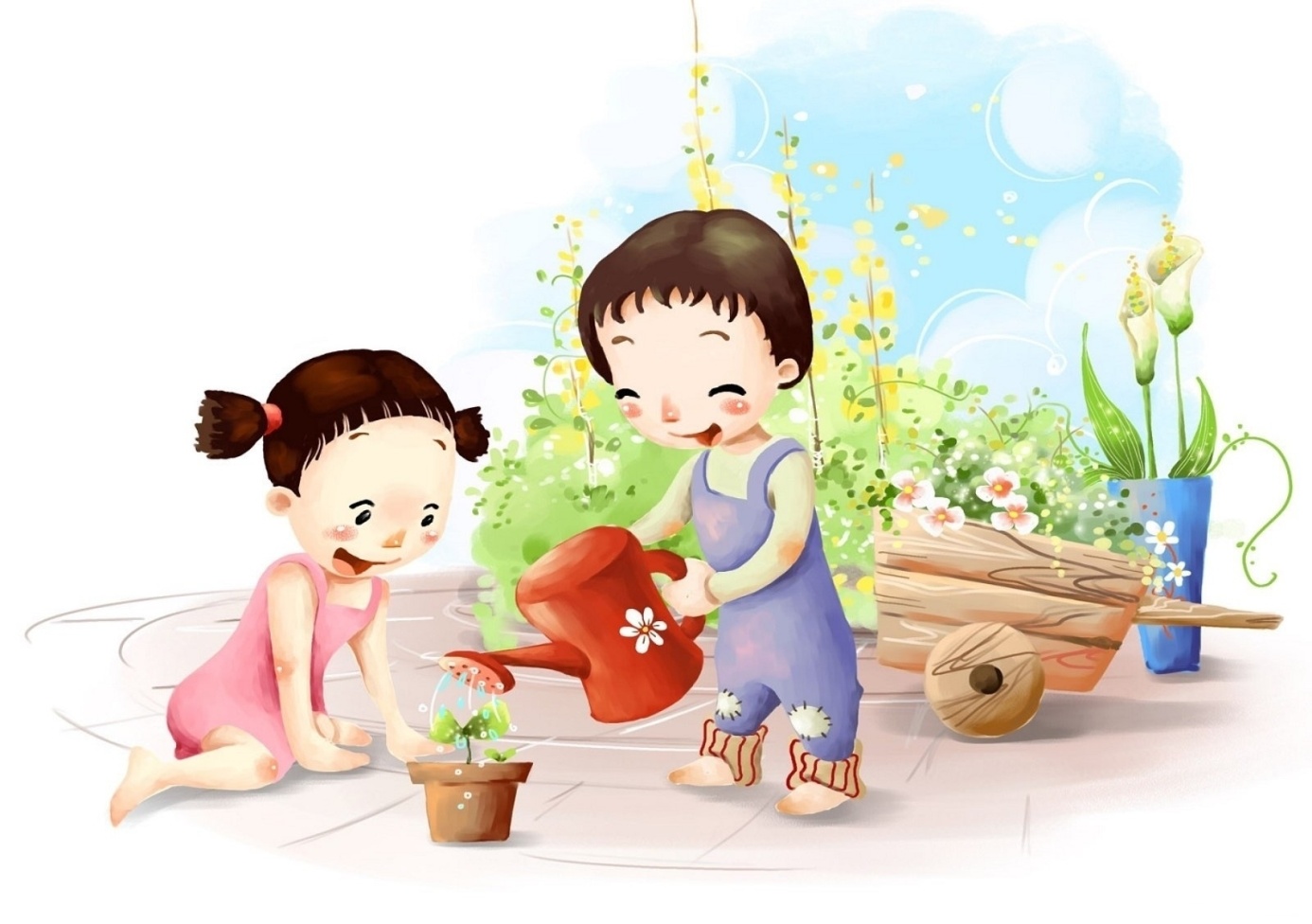 Organizator: Karolina Jóźwiak-Szumska                           Scenariusz zajęć otwartych  dla rodziców pt.  Zakładamy ogródek” w grupie Ekoludki, 31.03.2016.Nauczycielka : Karolina Jóźwiak-SzumskaCel główny: 		Włączenie rodziców do aktywnego współuczestniczenia w zajęciach edukacyjnych dla dzieci Cele szczegółowe :poznanie warunków  potrzebnych do rozwoju roślin (światło, temperatura, wilgotność) oraz  przygotowanie dzieci do obserwacji zmian zachodzących w życiu roślin, w kolejnych porach roku,dziecko poznaje sposoby siania, sadzenia roślin oraz warunki potrzebne do ich prawidłowego wzrostu,dziecko samodzielnie nazywa narzędzia ogrodowe, dzieli wyrazy na sylaby,dziecko współpracuje z grupą podczas wykonywania zadania,Metody:słowne: opowiadanie , rozmowa kierowana, ćwiczenia językowe (fonetyczne),oglądowe: pokaz, obserwacja, prezentacja multimedialna,czynne: samodzielnych doświadczeń, zadań stawianych dzieciom do wykonania.Formy pracy:indywidualnagrupowaŚrodki dydaktyczne:Płyty CD z nagraniami, teksty źródłowe( opowiadanie i zagadki), rzutnik , prezentacja multimedialna ,  woreczki gimnastyczne, narzędzia i przybory ogrodnicze(kosz, sekator, łopatka, grabki, podkolannik, pazurki, motyka, haczka, rękawiczki ochronne),konewka z wodą, paletki z podłożem, nasiona warzyw i kwiatów, bulwy anemonów, cebula, wazony, kiełkownica, apteczka pierwszej pomocy.PRZEBIEG ZAJĘĆ1.POWITANIE - WITAMY SIĘRodzice stoją w jednym kole, dzieci w drugim. Podczas muzyki spacerujemy, gdy muzyka ucichnie nauczyciel nazywa część ciała, którą się witamy ze swoimi rodzicami.2.ZAGADKI O WIOŚNIERozwiązywanie zagadek.1. Gdy marzec już zagości, białe puszyste na wierzbach rosną. /BAZIE2.Choć kuleczka to jest brązowa, liść zielony w niej się chowa/PĄK3.Powrócił do nas z dalekiej strony, ma długie nogi i dziób czerwony. Dzieci się śmiały, gdy go witały, żabki płakały przez dzionek cały./BOCIAN4. Przez śnieg się odważnie przebijam. Mróz nawet mnie nie powstrzyma./PRZEBIŚNIEG5.Co buduje każdy ptak, by schować pisklęta? A tylko kukułka o tym nie pamięta./GNIAZDO3.OPOWIADANIE Uważne wysłuchanie opowiadania S. Kraszewskiego pt. ”Roślinki-witaminki”.Zrozumienie  treści utworu przez rozmowę kierowaną, pytania otwarte- Czego brakowało w karmniku? (nasion).- Co szpak zobaczył w polu?(doniczki w różnych kształtach, wypełnione ziemią, do których wsypywały nasionka i podlewały wodą).- Jakie rośliny dzieci hodowały w kąciku przyrody?( szczypiorek, rzeżuchę, kiełki).- Po co dzieci hodowały roślinki? (żeby mieć witaminy).-Co to takiego witaminy? Po co są nam potrzebne?(drobinki, które sprawiają, że jesteśmy zdrowsi i mamy więcej siły. Bez witamin traci się siły i choruje. Witaminy są nam potrzebne zwłaszcza zimą i wiosną).3.ZABAWA SADZIMY CEBULKI Nauczyciel rozdaje każdemu dziecku woreczek z grochem(gimnastyczny).Podczas muzyki dzieci spacerują po sali. Na przerwę w muzyce dzieci kucają i sadza cebulki-woreczki.4.NARZĘDZIA OGRODNICZE-SYLABOWANIENauczyciel rozkłada na dywanie narzędzia i przybory ogrodnicze. Następnie pyta, które przedmioty znają , jak się nazywają lub do czego służą. Na końcu wspólnie dzielimy na sylaby  nazwy przedmiotów: kosz, sekator, łopatka, grabki, podkolannik, pazurki, motyka, haczka, rękawiczki.5.ZABAWA „ZIELONY OGRÓDEK”Zabawa muzyczno ruchowa przy muzyce poważnej. Wraz z rozpoczęciem muzyki dzieci i rodzice wykonują poszczególne czynności: sianie, udeptywanie nasion, wzrost roślin, podlewanie roślin.6.ZAŁOŻENIE HODOWLI .- Podział na zespoły według wybranego klucza(daty urodzin, pory roku itp.)- Omówienie prac do wykonania (demonstracja).- Sadzenie i sianie roślin (cebula w szklanych wazonach, nasiona słonecznika do kiełkownicy, warzywa i kwiaty na paletki).7.Podsumowanie Krótka prezentacja multimedialna przedstawiająca końcowy efekt naszego przedsięwzięcia. Podziękowanie za przybycie i udział w zajęciach.PUBLIKACJE NA STRONIE PZEDSZKOLA NR 6 W OLEŚNICY http://przedszkole6.olesnica.pl/ekoludki-w-ogrodku,n-91„Ekoludki w ogródku cz.1” (fragmenty)Pod koniec marca w naszej grupie zostały przeprowadzone zajęcia z udziałem rodziców. Było to wprowadzenie dzieci i rodziców w projekt pt.”Ekoludki w ogródku”. Celem projektu jest poznanie warunków potrzebnych do rozwoju roślin (światło, temperatura, wilgotność) oraz obserwacja zmian zachodzących w życiu roślin w kolejnych porach roku. Projekt jest przewidziany na dwa lata, a autorką i pomysłodawczynią jest pani Karolina. Dzieci i rodzice zostali wprowadzeni w świat ogrodu min. poprzez rozwiązywanie zagadek i zabawy muzyczno-ruchowe. Uczestnicy poznali co jest potrzebne do wzrostu roślin oraz narzędzia wykorzystywane w pracach ogrodowych. Następnie przeszliśmy do zajęć praktycznych, gdzie rodzice pomagali siać i sadzić różne rośliny. Grupa została podzielona na trzy mniejsze. Grupa pierwsza sadziła bulwy kwiatowe-anemony. Druga grupa siała warzywa: ogórki, pomidorki koktajlowe, paprykę, sałatę, koperek oraz pietruszkę. Grupa trzecia wysiała słonecznik w kiełkownicy oraz ustawiła cebulę (czerwoną, białą i żółtą) na szczypiorek w szklanych wazonach. Wszystkie pojemniki zostały ustawione na naszym oknie. Zajęcia skończyły się krótka prezentacją multimedialną, która prezentowała końcowy efekt naszego przedsięwzięcia. Mamy nadzieję, że wszystkie rośliny wzejdą i będą wyglądały „jak z obrazka”. Dzieci codziennie będą obserwowały nasze pojemniki i wschodzące roślinki, uzupełniały wodę w wazonach i podlewały nasiona. Wszystkie zaobserwowane zmiany będziemy dokumentować w formie rysunków. Po 15 maja, rośliny zostaną wysadzone do drewnianych skrzynek w ogrodzie przedszkolnym. Dosadzimy owoce ( maliny, truskawki, poziomki) oraz byliny (kwiaty wieloletnie) i kwiaty jednoroczne. Trzymajcie za nas kciuki i odwiedzajcie naszą stronę gdzie będziemy zamieszczać zdjęcia z naszych działań.http://przedszkole6.olesnica.pl/ekoludki-w-ogrodku-cz-ii,n-98„Ekoludki w ogródku cz.2”Nareszcie zrobiło się bardzo ciepło dlatego zdecydowaliśmy się nieco wcześniej wysadzić rośliny do skrzynek. Tylko z warzywami poczekamy do 15 maja, może jeszcze być przymrozek i nasze warzywa by tego dobrze nie zniosły. Pełni zapału wyszliśmy do ogrodu. W miejscu gdzie zostały ustawione skrzynki na dzieci czekało mnóstwo różnych roślin. Wzięliśmy swoje sadzonki i przystąpiliśmy do pracy. Najpierw przygotowaliśmy podłoże, przegrabiliśmy ziemię i przygotowaliśmy wodę w konewkach, aby odstała się przed podlewaniem. Następnie dzieci kolejno podchodziły do skrzynek, kopały odpowiedni dołek, wsadzały roślinę i zasypywały ziemią. Na samym końcu wszystko obficie podlaliśmy wodą . Wsadziliśmy wiele kwiatów: słoneczniki , anemony, lawendę, floksy, bratki, irysy, lilijki, zawilce ogrodowe, niezapominajki, oraz wiosenne, które zakwitną w przyszłym roku: narcyzy, szafirki, przebiśniegi, krokusy i tulipany. Posadziliśmy również krzewy owocowe; maliny, truskawki i poziomki. Na koniec, każde dziecko wsadziło nasionko nasturcji niskiej, które pięknie będą zdobiły nasze skrzynki. Naszego ogródka pilnuje wiatraczek i motylek, który mamy nadzieję swoimi barwami zwabi inne owady, a my będziemy mogli obserwować je podczas ich pracy. Zapraszamy do obejrzenia fotorelacji z naszych prac w galerii. (poniższy link)http://przedszkole6.olesnica.pl/gallery-84-w-ogrodku-ekoludkow#!prettyPhoto[gal]/0/http://przedszkole6.olesnica.pl/jesienne-porzadki-w-ogrodku-ekoludkow,n-119„Jesienne porządki w ogródku Ekoludków”Tegoroczna jesień to pierwsza jesień dla Ekoludków w ich ogródku. Końcem października wybraliśmy się do niego na „wielkie porządki”. Jednak nie mieliśmy zbyt dużo pracy ponieważ przy okazji wyjść do ogrodu przedszkolnego systematycznie zaglądaliśmy do naszych skrzynek i usuwaliśmy chwasty. Teraz usunęliśmy tylko suche oraz zwiędłe części niektórych roślin. Następnie okryliśmy zimujące rośliny „kołderką” z suchych liści. I tak nasze rośliny będą czekać do wiosny.BIBLIOGRAFIACo by było, gdyby rośliny rosły w nieskończoność czyli słów kilka o kształtowaniu twórczego myślenia u dzieci, Doradca Nauczyciela Przedszkola Nr 5,Styczeń 2012, Wyd. Forum Media Polska.Czterolatek w przedszkolu, Przewodnik metodyczny ze scenariuszami zajęć i rozkładem materiału cz.1 i 2, J. Kopała, E. Tokarska, Wyd. Edukacja Polska, Warszawa 2013.Duży Ogród na małej powierzchni, G. Zinkernagel, Wyd. Bauer-Weltbild Media, Warszawa 2006.Ekologia: Troszcząc się o nasze środowisko, troszczymy się o samych siebie, Nauczycielka Przedszkola. Nr 25., Maj 2008,Wyd.Ediba.Muzyka i ruch w przedszkolu na cztery pory roku, R. Brzezińska, Wyd. MAC, Kielce 2011.Ogród szkolny w nauczaniu środowiska społeczno-przyrodniczego, J.P. Sawiński, Wyd. WSiP, Warszawa 1991.Przedszkole czterolatka. Przewodnik metodyczny cz.1,2,3, M. Marczak, G. Szadkowska, Wyd. MAC, Kielce 2009.Rok małego ogrodnika-marzec, Nauczycielka Przedszkola. Nr 34., Marzec 2009,Wyd.Ediba.Rok małego ogrodnika-kwiecień, Nauczycielka Przedszkola. Nr 35., Kwiecień 2009,Wyd.Ediba.Rok małego ogrodnika-maj, Nauczycielka Przedszkola. Nr 36., Maj 2009,Wyd.Ediba.Rok małego ogrodnika-wrzesień, Nauczycielka Przedszkola. Nr 39., Wrzesień 2009,Wyd.Ediba.Rośliny – tu i tam, Nauczycielka Przedszkola. Nr 23., Marzec 2008,Wyd.Ediba.Wesołe przedszkole i przyjaciele. Przewodnik metodyczny nauczyciela pięciolatków cz.1 i 2, M. Walczak-Sarao’, Danuta Krecisz, Wyd. WSiP , Warszawa 2009.Zanim będę uczniem. Przewodnik metodyczny ze scenariuszami zajęć i rozkładem materiału cz.1,2,3, .J. Kopała, E. Tokarska, Wyd. Edukacja Polska, Warszawa 2013.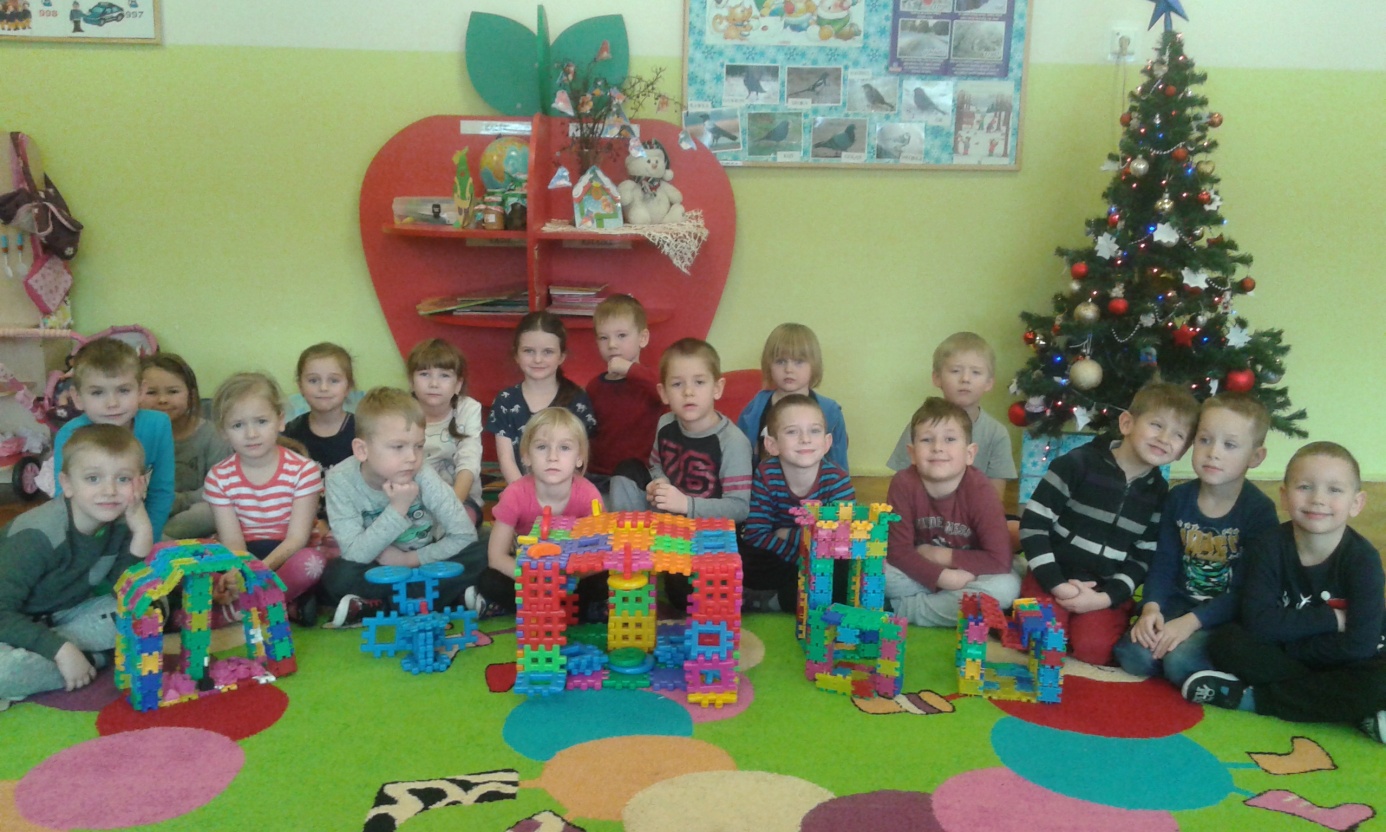 Wiosna 2016Wiosna 2017nasiona roślin warzyw i kwiatów  (pomidory, ogórki, koperek, pietruszka, papryka biała, buraczki, rzodkiewka, (nasturcja niska) cebula (biała, żółta, czerwona), cebula dymka, por, selerbulwy kwiatów-anemonów, cebule roślin wiosennych (narcyzy, tulipany, krokusy, przebiśniegi- przekwitłe z kącika przyrody) sadzonki owoców i krzewów owocowych (truskawki, poziomki, maliny) i kwiatów (irysy, orliki, niezapominajki, bratki, lawenda, petunia, begonia, hiacynt, słoneczniki ozdobne)narzędzia ogrodnicze: sekator, łopatka, grabki, pazurki.przyrządy i materiały ogrodnicze  : konewka, , wykałaczki do szaszłyków, żabki-spinki, szklane pojemniki, skrzynki drewniane, mata ściółkująca, kostka brukowa, sekator, łopatka, grabki, pazurki). ziemia ogrodowa, pojemniki do rozsady, WODA i ziemia ogrodowa  jak w sezonie 2016  +nasiona roślin (ziemniaki, fasola karłowa, groch, pomidorki koktajlowe )MiesiącDziałanieMarzec 2016- Wysadzenie krokusów i tulipanów na trawniku wzdłuż przedszkola.- Spacer na ogródki działkowe. Obserwacja prac wiosennych - Zajęcia otwarte dla rodziców, na których dzieci wraz z rodzicami pod okiem n-la sieją i sadzą rośliny do pojemników i je etykietują .- Ustawienie pojemników na oknie w sali przedszkolnej. Rola oświetlenia. - Podlewanie roślin w pojemnikach, wymienianie wody w pojemnikach z cebulą.- Obserwacja roślin i dokumentowanie obserwacji na rysunkach lub zdjęciach.Rozmowy z użyciem słownictwa z zakresu Sadzenie, pielęgnowanie, itp.Kwiecień 2016- Podlewanie roślin w pojemnikach, wymienianie wody w pojemnikach z cebulą.- Obserwacja roślin i dokumentowanie obserwacji na rysunkach lub zdjęciach.Maj 2016- Podlewanie roślin w pojemnikach, wymienianie wody w pojemnikach z cebulą.- Obserwacja roślin i dokumentowanie obserwacji na rysunkach lub zdjęciach.- Przygotowanie drewnianych skrzynek (wyłożenie matą ściółkująca, wsypanie ziemi-podłoża, ustawienie skrzynek na kostce brukowej).- Wysadzenie sadzonek oraz wysiew nasion do skrzynek w ogrodzie przedszkolnym pod okiem n-la.- Obserwacja owadów, pojawiających się w skrzynkach i na roślinach.Czerwiec 2016- Obserwacja roślin i dokumentowanie obserwacji na rysunkach i lub zdjęciach.- Podlewanie roślin.	- Prace porządkowe: plewienie chwastów, podpieranie pomidorów.- Zbiór poziomek i truskawek. Degustacja owoców. Lipiec 2016- Podlewanie roślin.	- Prace porządkowe: plewienie chwastów.- Zbiór pierwszych malin i ich degustacja.Wrzesień 2016- Usuwanie suchych i chorych części roślin.- Usuwanie chwastów.- Podlewanie roślin.- Zbiór pomidorków koktajlowych i papryki oraz malin. Degustacja zbiorów.Październik 2016- Przygotowanie skrzynek z roślinami do zimy (ścięcie uschłych łodyg i liści oraz nasion).- Okrycie skrzynek przed mrozem (gałązkami zimozielonymi lub słomą)Styczeń 2017- Wykonanie karmników dla ptaków oraz systematyczne ich dokarmianie.- Obserwacja ptaków odwiedzających ogród przedszkolny.Luty 2017- Dokarmianie ptaków w ogrodzie przedszkolnym.- Obserwacja ptaków odwiedzających ogród przedszkolny.- Konkurs dla dzieci i rodziców na wspólnie wykonaną grę dydaktyczna pt. „Ogródkowe gry”Marzec 2017- Wybór nasion kwiatów i warzyw na nowy sezon i wysiew do skrzynek.- Usunięcie okrycia ze skrzynek.- Podlanie zawartości skrzynek, jeśli zima była uboga w śnieg.- Ustawienie pojemników na oknie w sali przedszkolnej.- Podlewanie roślin w pojemnikach.- Obserwacja roślin i dokumentowanie obserwacji na rysunkach lub zdjęciach.- Wykonanie ekologicznych hoteli/domków dla owadów i umieszczenie ich w ogrodzie przedszkolnym.Kwiecień 2017- Podlewanie roślin w pojemnikach.- Obserwacja roślin i dokumentowanie obserwacji na rysunkach lub zdjęciach.Maj 2017- Podlewanie roślin w pojemnikach, wymienianie wody w pojemnikach z cebulą.- Obserwacja roślin i dokumentowanie obserwacji na rysunkach lub zdjęciach. - Wysadzenie sadzonek oraz wysiew nasion do skrzynek w ogrodzie przedszkolnym pod okiem n-la.Czerwiec 2017- Obserwacja roślin i dokumentowanie obserwacji na rysunkach i lub zdjęciach.- Podlewanie roślin.	- Prace porządkowe: plewienie chwastów, podpieranie pomidorów.- Zbiór poziomek i truskawek. Degustacja owoców. - Quiz podsumowujący i sprawdzający  zdobytą wiedzę.- Zakończenie projektu i wręczenie dzieciom pamiątkowych dyplomów „Małego Ogrodnika”.Wspólne świętowanie z rodzicami : prezentacja najciekawszych przepisów kulinarnych na danie warzywne(uprawiane w ogródkach)Nazwa roślinyUrosło?Nie urosło!WarzywaWarzywaWarzywaPomidory koktajlowexPapryka białaxKoperekstare nasionaPietruszka naciowaxKwiatyKwiatyKwiatySłoneczniki ozdobnexAnemonyxRoślinaUrosłoNie urosłoWydało owoc/kwiatOwoceOwoceOwoceOwoceMalinyxXTruskawkixXPoziomkixXWarzywaWarzywaWarzywaWarzywaPomidorki koktajlowexXPapryka białaxXKoperekxUsechłPietruszka naciowaxXCebula dymkaxXBuraczkixzjadły robakiRzodkiewkaxUrosły liście i chyba zjadł ślimakSelerxPorxKwiatyKwiatyKwiatyKwiatySłoneczniki ozdobnexXAnemonynie zakwitły, bo nie chciałyLawendaxXPetuniaxXBegoniaxXBratkixXHiacyntxXNasturcja niskaxXNiezapominajkixXOrlikixXIrysyxXKwiaty wiosenneKwiaty wiosenneKwiaty wiosenneKwiaty wiosennePrzebiśniegiKrokusyNarcyzyTulipany